GEOMETRY NOTESTHE MOST BASIC FIGURES IN GEOMETRY ARE CALLED UNDEFINED TERMSTHEY ARE POINT, LINE AND PLAN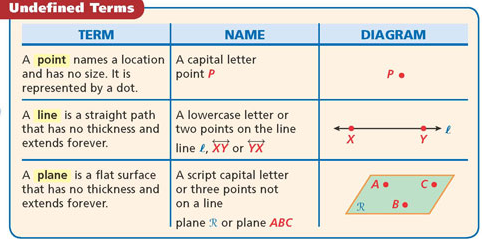 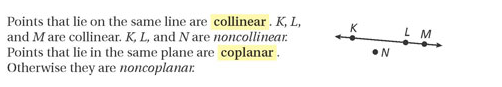 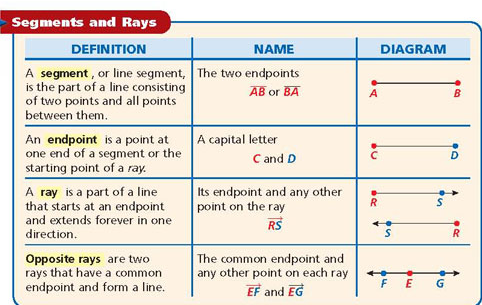 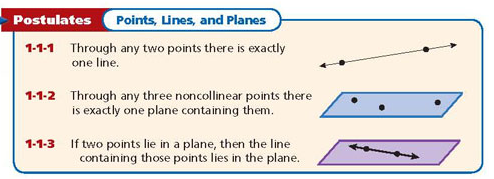 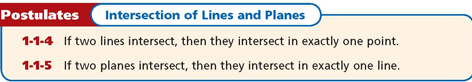 